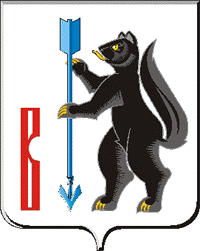 РОССИЙСКАЯ ФЕДЕРАЦИЯСВЕРДЛОВСКАЯ ОБЛАСТЬДУМА ГОРОДСКОГО ОКРУГА ВЕРХОТУРСКИЙР Е Ш Е Н И Е                                                                                                             ПРОЕКТот ________ 2015г. № _____г. Верхотурье О внесении изменений в перечень муниципальных услуг, предоставляемых на территории городского округа Верхотурскийчерез Государственное бюджетное учреждение Свердловской области«Многофункциональный центр предоставления государственныхи муниципальных услуг» по принципу «одного окна», утвержденныйРешением Думы городского округа Верхотурский от 11.12.2013г. № 79«Об утверждении перечня муниципальных услуг, предоставляемых на территории городского округа Верхотурскийчерез Государственное бюджетное учреждение Свердловской области«Многофункциональный центр предоставления государственныхи муниципальных услуг» по принципу «одного окна»В соответствии с пунктом 6 статьи 15 Федерального закона от 27 июля 2010 года N 210-ФЗ "Об организации предоставления государственных и муниципальных услуг", постановлением Правительства Свердловской области от 25.09.2013 № 1159-ПП «О перечне государственных услуг, предоставляемых органами государственной власти Свердловской области, территориальными государственными внебюджетными фондами Свердловской области в государственном бюджетном учреждении Свердловской области «Многофункциональный центр предоставления государственных и муниципальных услуг», руководствуясь статьей 21 Устава муниципального образования городской округ Верхотурский, Дума муниципального образования городской округ ВерхотурскийРешила:1.Внести изменения в Перечень муниципальных услуг, предоставляемых на территории городского округа Верхотурский через Государственное бюджетное учреждение Свердловской области «Многофункциональный центр предоставления государственных и муниципальных услуг» по принципу «одного окна», исключив следующие услуги:1) Предоставление социальных выплат отдельным категориям граждан в виде компенсации части расходов на оплату процентов за пользование ипотечным жилищным кредитом (займом) при приобретении (строительстве) жилого помещения;2) Признание молодых семей участниками подпрограммы «Предоставление финансовой поддержки молодым семьям, проживающим в Свердловской области, на погашение основной суммы долга и процентов по ипотечным жилищным кредитам (займам)»;3) Предоставление социальных выплат молодым семьям на погашение основной суммы долга и процентов по ипотечным жилищным кредитам (займам).2.Опубликовать настоящее Решение в информационном бюллетене "Верхотурская неделя" и разместить на официальном сайте городского округа Верхотурский.3.Настоящее Решение вступает в силу с момента опубликования.4.Контроль исполнения настоящего Решения возложить на постоянную комиссию по регламенту и местному самоуправлению Думы городского округа Верхотурский (Екимова С.А.).Главагородского округа Верхотурский						А.Г. Лиханов 